CLERMONT CEMETERY ASSOCIATIONGOD'S ACRES CEMETERYOrder of BusinessGod's Acres CemeteryClermont, IowaJanumy 17, 2024 6:30 p.m.Call to order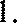 Secretaty's ReportTreasurer's ReportOld BusinessPlan for planting treesStone CleaningUnclaimed GravesMeeting notes reported on City WebsiteOtherNew BusinessLawn mowing bidsRaise cost of gravesCemetery fee for burialsCity needs to Ineet with landowner about cemetery expansionElection of OfficersOtherSet Ineeting dateAdjournment